＊視聴方法　画面上でクリックすると再生されます。上部メニュウバーに表示されている当該Videoの×印をクリックすると元にもどります。＊ぽたぽた画法　https://www.youtube.com/watch?v=J4hwEPQYG0k&t=25s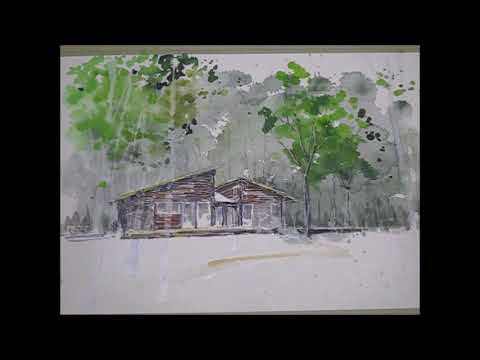 ＊2017joy展　　https://www.youtube.com/watch?v=nERqkXUEZ6I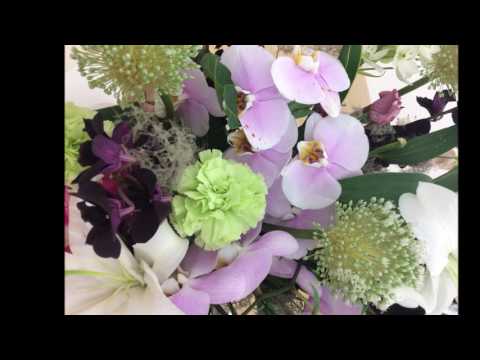 ＊2019joy展　　https://www.youtube.com/watch?v=S1DBuYrctNc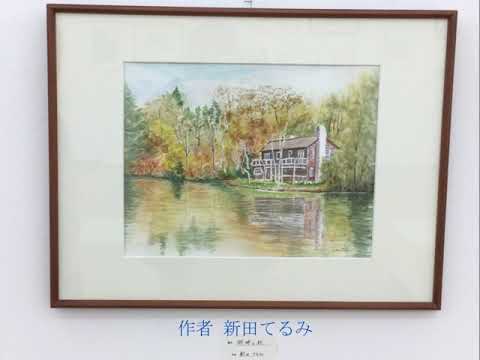 ＊＊2023joy水彩画スケッチ６人展　https://www.youtube.com/watch?v=zrYhNrwRY5w&t=17s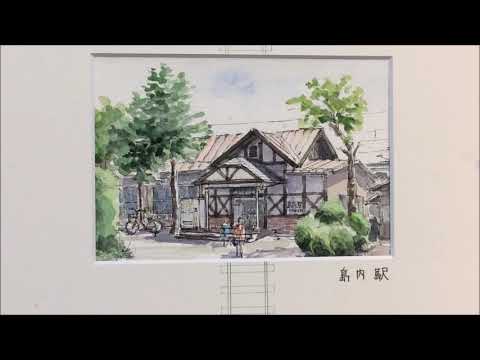 